АДМИНИСТРАЦИЯ ГОРОДА ИШИМАПОСТАНОВЛЕНИЕ09 ноября 2020 г.                                                                                          №  881Руководствуясь п. 5 ст. 33 Градостроительного кодекса  Российской Федерации, ст. 43 Правил землепользования и застройки муниципального образования городской округ город Ишим, утвержденных решением Ишимской городской Думы от 25.12.2009 № 350 «Об утверждении Правил землепользования и застройки муниципального образования городской округ город Ишим», учитывая заключение комиссии по подготовке проекта правил землепользования и застройки муниципального образования городской округ город Ишим:Отклонить предложение департамента имущественных отношений и земельных ресурсов о внесении изменений в правила землепользования и застройки города Ишима, в части включения в основные или условно разрешенные виды разрешенного использования земельных участков вида «предпринимательство, код 4.0» в территориальные зоны «Зона делового, общественного и коммерческого назначения», «Зона спортивная», «Производственная зона», «Зона застройки малоэтажными жилыми домами».2.   Направить копию постановления заявителю.3. Опубликовать настоящее постановление в газете «Ишимская правда», опубликовать настоящее постановление в сетевом издании «Официальные документы города Ишима» (http://ishimdoc.ru) и разместить на официальном сайте муниципального образования город Ишим ishim.admtyumen.ru.4. Контроль за исполнением постановления возложить на директора            департамента городского хозяйства.Первый заместитель Главы города                                                  А.А. Веренчук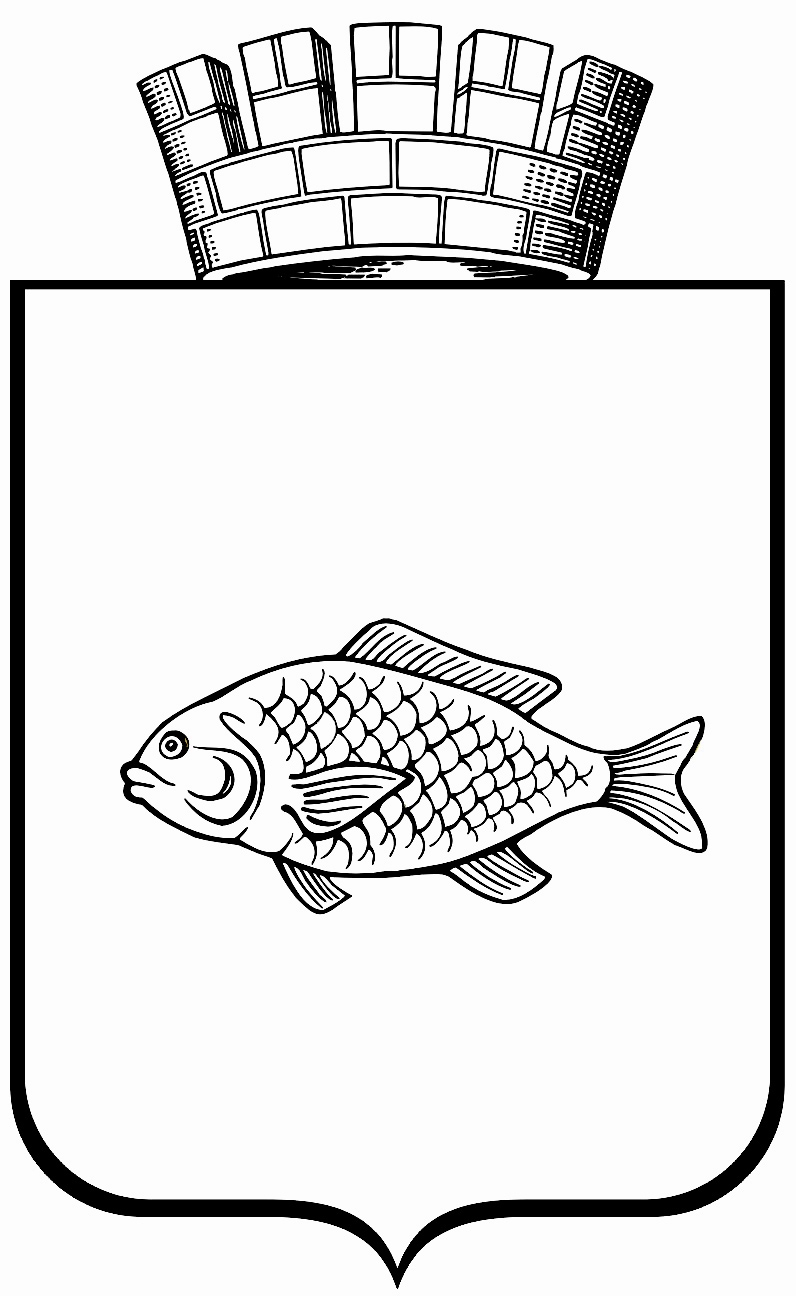 Об отклонении предложения о внесении изменений в Правила землепользования и застройкимуниципального образования городской округгород Ишим